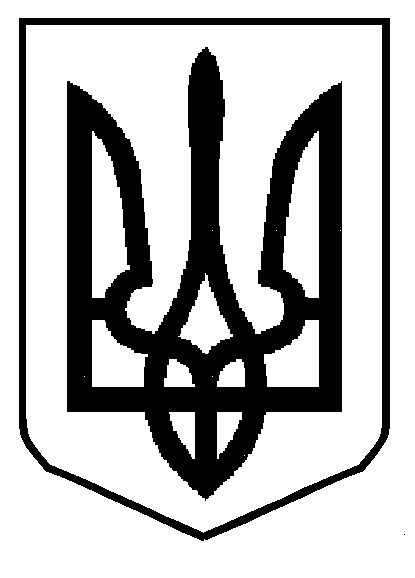 МІНІСТЕРСТВО  ОСВІТИ  І  НАУКИ  УКРАЇНИДЕПАРТАМЕНТ ОСВІТИ І НАУКИ ЛЬВІВСЬКОЇ ОБЛАСНОЇ ДЕРЖАВНОЇ АДМІНІСТРАЦІЇН А К А ЗПро участь команди учнівської молоді Львівщини у ІІІ (Всеукраїнському) етапі Всеукраїнської дитячо-юнацької військово-патріотичної гри «Сокіл» («Джура») – «Джура – 2017: Слобідська Січ»Відповідно до наказу Міністерства освіти і науки України від                               11.11.2016 № 1363 «Про проведення у 2016/2017 навчальному році Всеукраїнської дитячо-юнацької військово-патріотичної гри «Сокіл» («Джура»)», наказу Міністерства освіти і науки України від 21.07.2017                 № 1079 «Про проведення ІІІ (Всеукраїнського) етапу Всеукраїнської дитячо-юнацької військово-патріотичної гри «Сокіл» («Джура»)», наказу департаменту освіти і науки Львівської облдержадміністрації від 01.12.2016                    № 07-01/566 «Про проведення у 2016/2017 навчальному році ІІ (обласного),              І (районних, міських, ОТГ) та шкільних етапів  Всеукраїнської дитячо-юнацької військово-патріотичної гри «Сокіл» («Джура»)», плану роботи комунального закладу Львівської обласної ради «Львівський обласний центр краєзнавства, екскурсій і туризму учнівської молоді» на 2017 рікН А К А З У Ю:Директору комунального закладу Львівської обласної ради «Львівський обласний центр краєзнавства, екскурсій і туризму учнівської молоді» (далі – КЗ ЛОР ЛОЦКЕТУМ) Набитовичу М.В. скерувати з 12 до 26 серпня 2017 року команду учнівської молоді Львівщини в с. Ватутіне Нововодолазького району Харківської області для участі у ІІІ (Всеукраїнському) етапі Всеукраїнської дитячо-юнацької військово-патріотичної гри «Сокіл» («Джура») – «Джура – 2017: Слобідська Січ»Затвердити склад команди для участі у ІІІ (Всеукраїнському) етапі Всеукраїнської дитячо-юнацької військово-патріотичної гри «Сокіл» («Джура») – «Джура – 2017: Слобідська Січ» (додається). Призначити керівником команди (рою)  Бойсин Галину Богданівну, вчителя фізичної культури Станківської СЗОШ І-ІІІ ст. Стрийського р-ну, виховником команди (рою) – Нестеренка Євгена Олександровича, заступника директора з навчально-виховної роботи Станківської СЗОШ І-ІІІ ст. Стрийського р-ну. Керівнику команди Бойсин Г.Б. забезпечити 08 серпня 2017 року проходження членами команди медогляду в обласному лікарсько-фізкультурному диспансері (м. Львів, вул. Є. Коновальця).Відповідальність за безпеку життя та здоров’я учасників (дітей) під час проходження медичного огляду, участі у заході та в дорозі покласти на керівника команди (рою) Бойсин Галину Богданівну.Витрати на відрядження для проходження медичного огляду (добові, проїзд, харчування дітей) та участі у ІІІ (Всеукраїнському) етапі (проїзд, добові, харчування керівника та виховника, харчування дітей в дорозі) віднести на рахунок коштів КЗ ЛОР ЛОЦКЕТУМ.Контроль за виконанням наказу покласти на начальника управління департаменту освіти і науки облдержадміністрації Книшик С.І.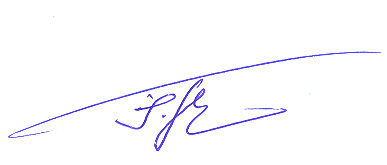 Заступник директора                                               І.Г. ГайдукСклад команди учнівської молоді Львівщини – учасниці ІІІ (Всеукраїнського) етапу Всеукраїнської дитячо-юнацькоївійськово-патріотичної гри «Сокіл» («Джура») – «Джура – 2017: Слобідська Січ» 12-26 серпня 2017 року (с. Ватутіне Нововодолазького району Харківської області)Керівник рою – Бойсин Галина БогданівнаВиховник рою – Нестеренко Євген ОлександровичЗаступник директора                                               І.Г. Гайдук31.07.2017 р.Львів№ 07-01/383№ п/пПрізвище, ім’я, по батькові Рік народженняНавчальний заклад, школа, клас1Гребінець Микола Володимирович2000Станківська СЗОШІ – ІІІ ст.,10 кл.2Гусак Владислав Васильович2001Станківська СЗОШІ – ІІІ ст., 10 кл.3Кобрин Віталій Русланович2001Станківська СЗОШІ – ІІІ ст., 10 кл.4Череватий Юрій Андрійович2000Станківська СЗОШІ – ІІІ ст., 10 кл.5Огродник Іванна Богданівна2002Станківська СЗОШІ – ІІІ ст., 9 кл.6Бойсин Ірина Василівна2003Станківська СЗОШІ – ІІІ ст., 8 кл.7Скоропад Іванна Андріївна2001Станківська СЗОШІ – ІІІ ст., 10 кл.8Сойка Іван Зеновійович2000Станківська СЗОШІ – ІІІ ст., 11кл.